Informática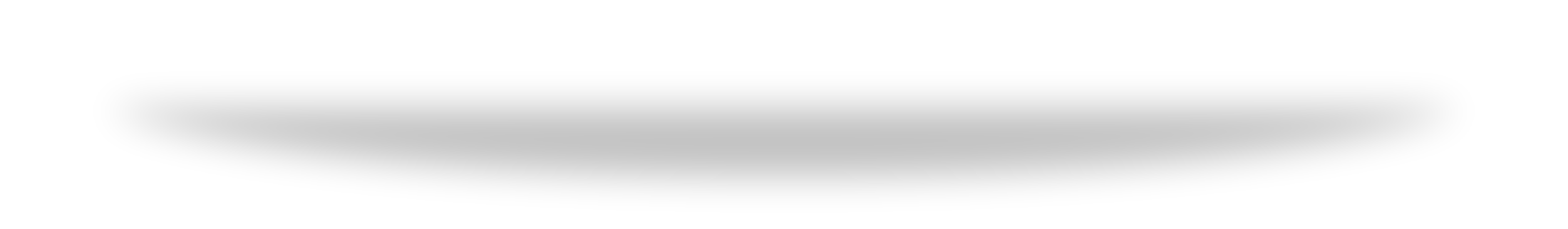 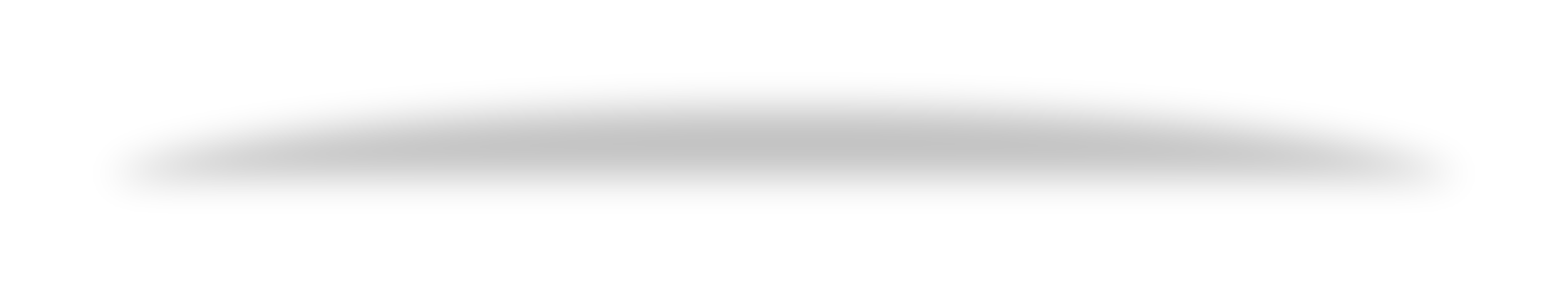 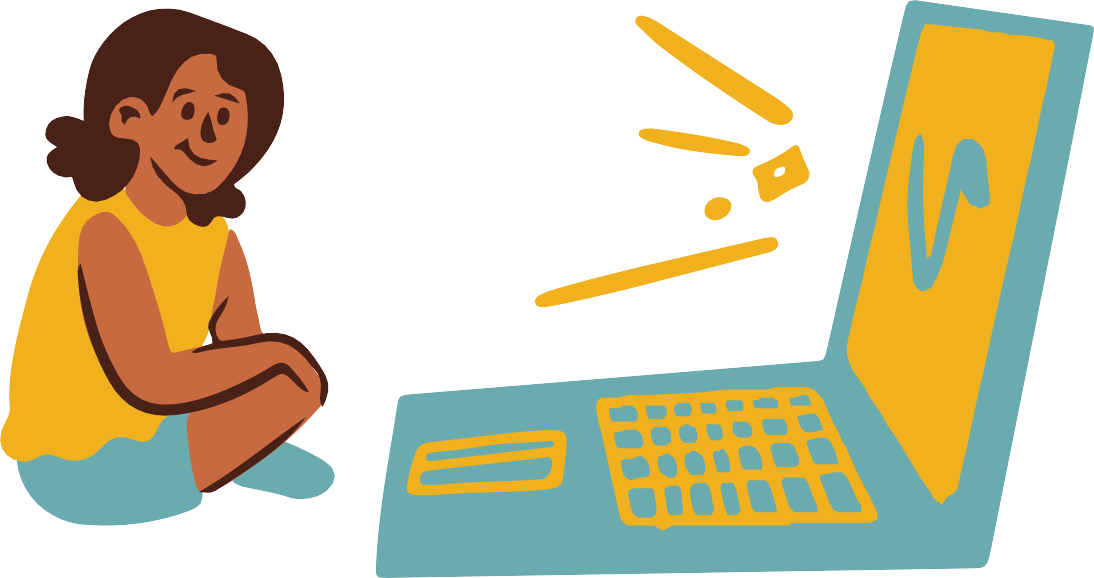 